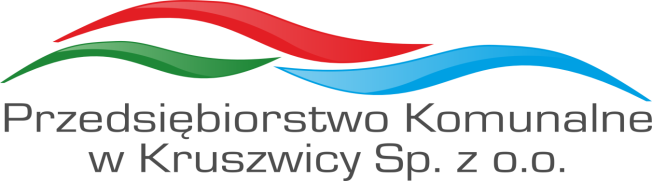 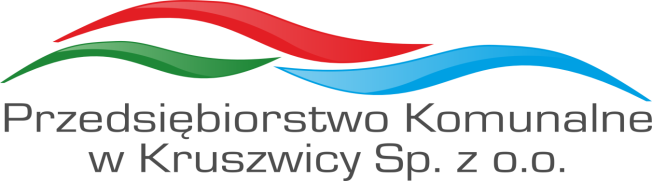 WNIOSEK O ZAWARCIE UMOWYna dostawę energii cieplnejKruszwica, dnia ……………………………….…………………………………………………..	…………………………………………………..	              (wnioskodawca)                                                                               Przedsiębiorstwo Komunalne                                                                      ………………………………………………….                                                                      w Kruszwicy Sp. z o.o.                                              …………………………………………………..                                                                          ul. Goplańska 2                                   …………………………………………………..                                                                         88-150 Kruszwica                                                                                                (adres, nr telefonu)                                                                       ………………………………………………….                                               …………………………………………..………                                                                (NIP/REGON/PESEL)Wnoszę o zawarcie z dniem …………………………………… Umowy o dostawę energii cieplnej  dla potrzeb:centralnego ogrzewania  /*przygotowania ciepłej wody  /*technologii  /*do budynku położonego w Kruszwicy, przy ulicy………………………………………………Dane podstawowe :powierzchnia mieszkalna  ( pow. mieszkalna)…………………………………m 2powierzchnia użytkowa  (pow. niemieszkalna)……………………………….m 2  kubatura ogółem ………………………………………m3moc ogółem…………………………………………..MWw tym : - dla potrzeb centralnego ogrzewania :  ……………………………….MW               - dla przygotowania ciepłej wody : ……………………………………….MW               - dla technologii  / wentylacji / : …………………………………………..MWparametry instalacji centralnego ogrzewania : ………………………………………………………………………Imię i nazwisko  oraz telefon kontaktowy : ………………………………………………………………………………………..Węzeł cieplny jest własnością  ……………………………………………………………………………………………………………Odbiorca zleca dostawę ciepła  : dla potrzeb centralnego ogrzewania :  od dnia :  ………………………………………………………………….dla potrzeb przygotowania cieplej wody od dnia : ……………………………………………………………….dla potrzeb wentylacji / technologii od dnia : ………………………………………………………………………W załączeniu przedkładam: Kserokopię potwierdzona za zgodność z oryginałem : tytuł prawny do korzystania z obiekturejestr do którego wpisany jest Odbiorcazaświadczenie o numerze identyfikacyjnym  REGON  Odbiorcyzaświadczenie o numerze identyfikacyjnym  NIP  OdbiorcyWyrażam zgodę na przetwarzanie moich danych osobowych dla celów związanych z wykonywaniem zadań Przedsiębiorstwa Komunalnego w Kruszwicy Sp. z o. o. zgodnie z ustawą z dnia 29 sierpnia 1997 roku o ochronie danych osobowych/Dz. U. z 2002 r. Nr 101, poz. 926 z późn. zm./                                                                                                                     ……………………………………………………                                                                                                                                    podpis*niepotrzebne skreślić	88-150 Kruszwica ul. Goplańska 2,   tel./ fax: 52 3515437,   52 3515514, 52 3515290www.bip.pk-kruszwica.pl,  e-mail: sekretariat@pk-kruszwica.plREGON 090093448             NIP 556-000-42-89          KRS Nr 0000101600Rejestr: Sąd Rejonowy w Bydgoszczy, XIII Wydział Gospodarczy Krajowego Rejestru SądowegoKapitał Zakładowy: 2.500.000,00 zł, Konto: BS w Kruszwicy 98  8151 0001 0000 0273 2000 0012